I’m all ears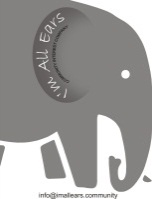 ASSESSMENT FORMPlease provide the following information and answer the questions below. Please note; Information you provide here is protected as confidential information as detailed within the counselling contract, by signing the form you are agreeing to us keeping this form in a secure place and to contacting you via the given personal information. Please Fill out this form and bring it to your first session. GENERAL INFORMATIONClient name ___________________________________Signature________________________________________Date_______________________Name:Address:DOB:                                                        Age:                                            Male/Female/Other Ethnicity:Home Phone:                                                            Mobile:Email:                                                                          (email is not considered to be a confidential)Contact preference:       email/ text/ voice call/ voice message              (please delete those not suitable)Name of Parent/Guardian if under 18 years:Do you have children?Do you have any other dependents?Name of Doctor:Address:Phone number:                                                                          Date last seen:Current Health:Prescribed Medication:Previous Health:Have you had any previous therapy, or attended any support groups?Please highlight those things that have brought you here today:DepressionRelationshipsBereavementLow moodAnxiety and Worry & fearsTraumatic incidentAddictionLife changing eventsIllness of you or otherFinding it hard to copeOther: please do explain other in the space below:Are you or have you ever experienced overwhelming sadness, grief or depression?Please tell me a little about it? (When? For how long?)Are you or have you previously experienced anxiety, panic attacks or have any phobias?Please tell me a little about it? (when? For how long?)Is there anything else you feel we should know, or that you are concerned about?